Занятие в средней группе по декоративной росписи«Хоровод матрёшек».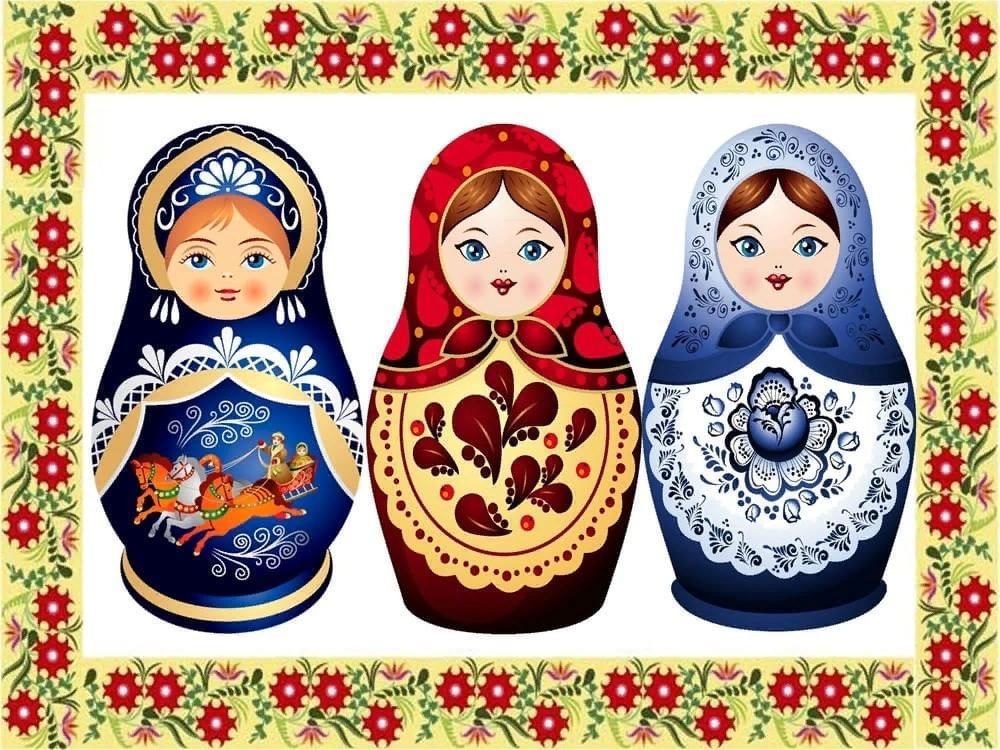 Цель занятия:Знакомство детей с народной игрушкой – матрёшкой.Формировать эмоциональную отзывчивость на восприятие деревянной матрешки, как символ русского народного искусства;Программные задачи:Образовательные:Расширить знания детей о матрёшках, познакомить детей с матрешкой как с народной игрушкой; формировать у детей умение изображать цветы, составлять узор из отдельных компонентов, заполняя картинку по краям и середине. Упражнять в рисовании узора всем ворсом кисти и её концом, а также ватной палочкой.Развивающие:Развивать творческие способности детей через приобщение к народному творчеству и прикладному искусству, фантазию, чувство цвета, ритма в узоре; развивать умение анализировать и оценивать свои работы и работы товарищей; создать радостное настроение.Воспитательные:Воспитывать интерес к народной культуре, воспитывать чувство сопричастности к истории народной игрушки; уважительное отношение к труду мастеров народных промыслов, эстетический вкус;Методы:- словесный;- наглядный;- практический;- проблемно-поисковый.Предварительная работа: Знакомство с разными видами народного декоративно-прикладного искусства. Сюжетно-ролевая игра «Посещение музея матрёшек». Рассматривание, обследование и сравнение матрёшек. Дидактические игры с матрёшками. Материал: Листы бумаги белого цвета, акварельные краски, кисти, ватные палочки, баночки с водой, салфетки матерчатые, подставка для кистей.Ход занятияВоспитатель: Ребята! А я на ярмарке была,Сундучок вам принесла.Сундучок тот не простой,И товар в нём расписной.А чтобы узнать, что в этом сундучке, надо отгадать загадку.«На головке алый шёлковый платочек,Яркий сарафан в цветочек,Упирается рука в деревянные бока.А внутри секреты есть:Может, три, а может шесть.Разрумянилась немножкоНаша русская … (матрёшка)».Воспитатель открывает сундучок, достаёт матрёшек.- Как называются эти куклы? (Матрёшки).Сто лет назад известный мастерИгрушку чудную создал, Игрушка-кукла расписная,А как назвать её, не знал.«Красивая игрушка,Похожа на Катюшку,А, может на Танюшку?» -Ей имя подбирал.Красивая игрушка,Как русская девчушка.И мастер ту игрушкуМатрёшкою назвал.С тех пор живёт Матрёшка,Как русский сувенир.Шагает по планете,И радуется мир. Матрешку знают во всем мире. Матрёшка – одна из самых популярных русских игрушек, русский сувенир. Ее изготавливают дерева Матрёшкой называют игрушку, изображающую девочку в сарафане и платочке. Эта игрушка особенная. Она легко разбирается. В каждой большой живет маленькая, а в маленькой еще меньше.  Воспитатель раскрывает матрешку и расставляет всех матрешек на столе)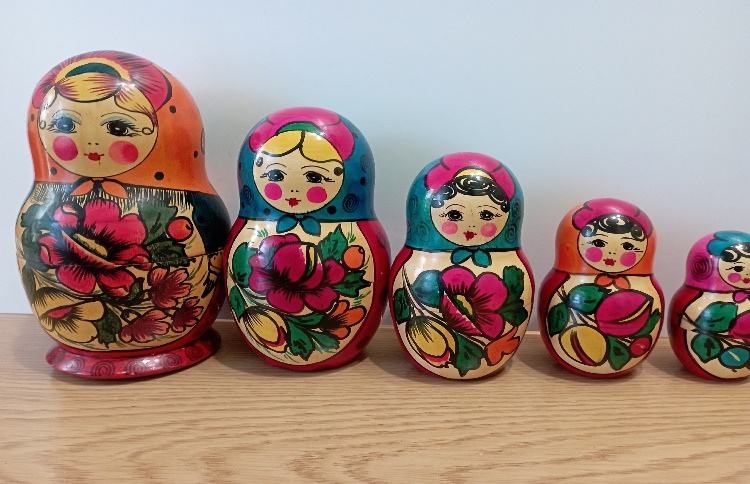 Пальчиковая гимнастика:Мы красавицы матрешкиРазноцветные одежкиРаз Матрена, два — Милаша,Мила – три, четыре – Маша,Маргарита это пять,Нас не трудно сосчитать.Воспитатель: Ребята, сколько у нас матрешек на столе?Дети: Пять матрешек.Воспитатель: Молодцы. А какие матрешки?Дети: Красивые, разные по росту, большие и маленькие.  Воспитатель: А знаете ли вы, почему матрёшки так называются?Раньше на Руси женщины очень часто носили имя Матрёна, Матрёша. Это имя связывали с большой заботой, с большой семьёй. Поэтому толстенькие куклы, похожие на мам, бабушек, были названы именно матрёшками.Наиболее известны три вида матрешек: Семеновская матрешка, Загорская матрешка и Полхов- Майданская матрешка.Названия матрешек зависят от того места, где их расписывали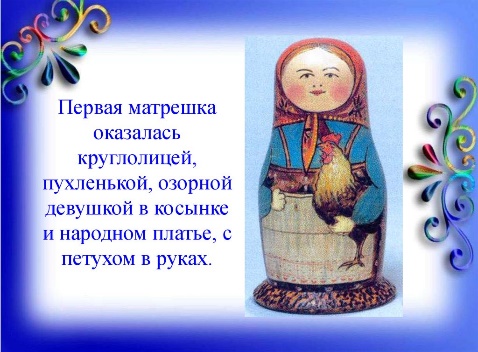 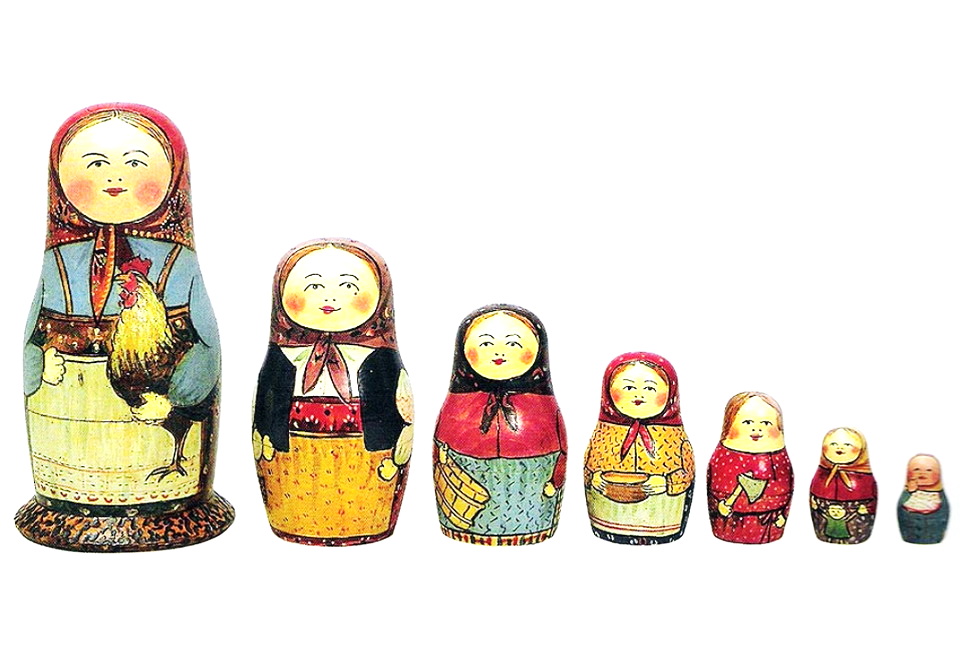 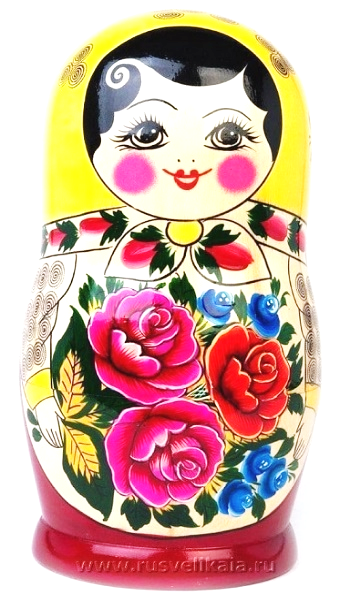 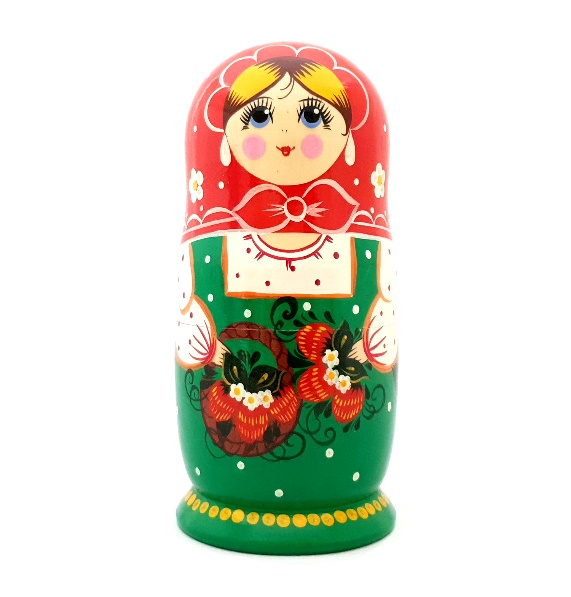 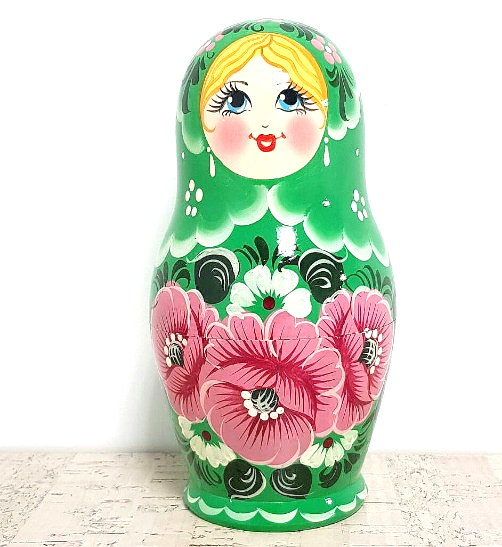 Воспитатель: А теперь посмотрите, какая матрешка у меня в руках.Дети: Весёлая! Нарядная!Воспитатель: Давайте вместе рассмотрим наших красавиц, во что они одеты?Дети: Сарафан, платок, фартук, бусы.Воспитатель: Ребята, скажите, а матрёшки все одинаковые? Или нет? Чем они отличаются? Дети: Узорами, рисунками на сарафанах. На матрёшке – цветы, листья, завитки, ягоды. (Дети рассматривают узоры росписи кукол.)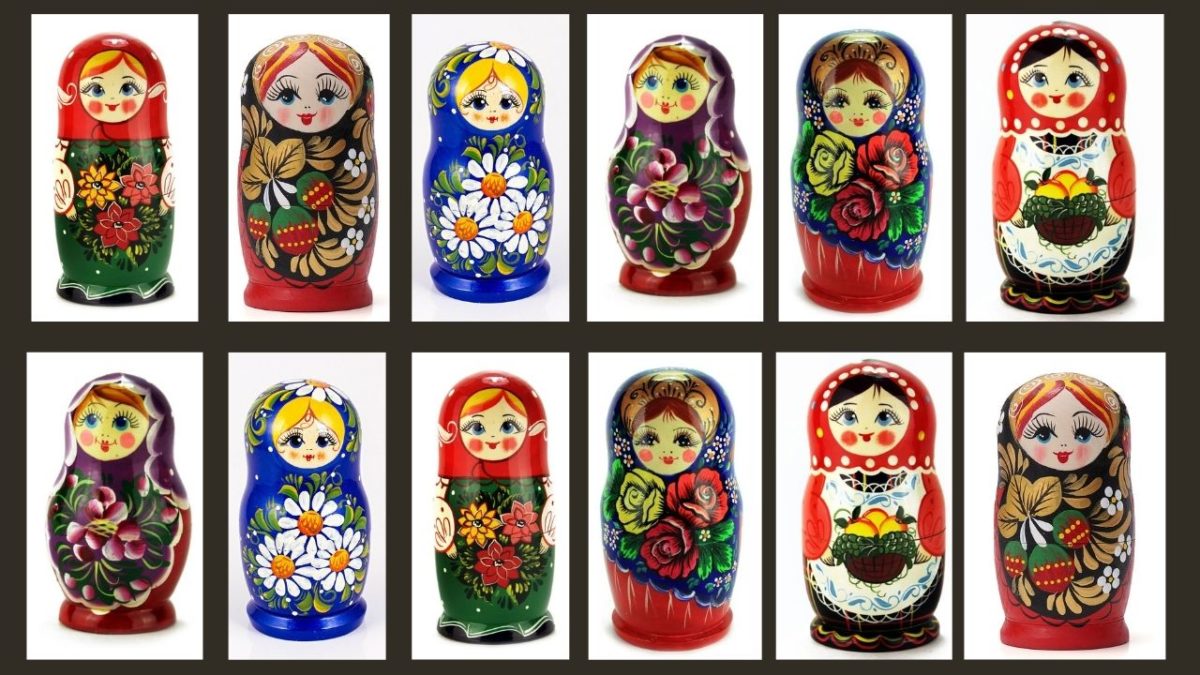 Воспитатель: Правильно. Ребята, наши матрешки, веселушки - хохотушки, очень любят играть и танцевать. Давайте мы с вами тоже немножко поиграем.Подвижная игра: «Хоровод с матрёшкой» 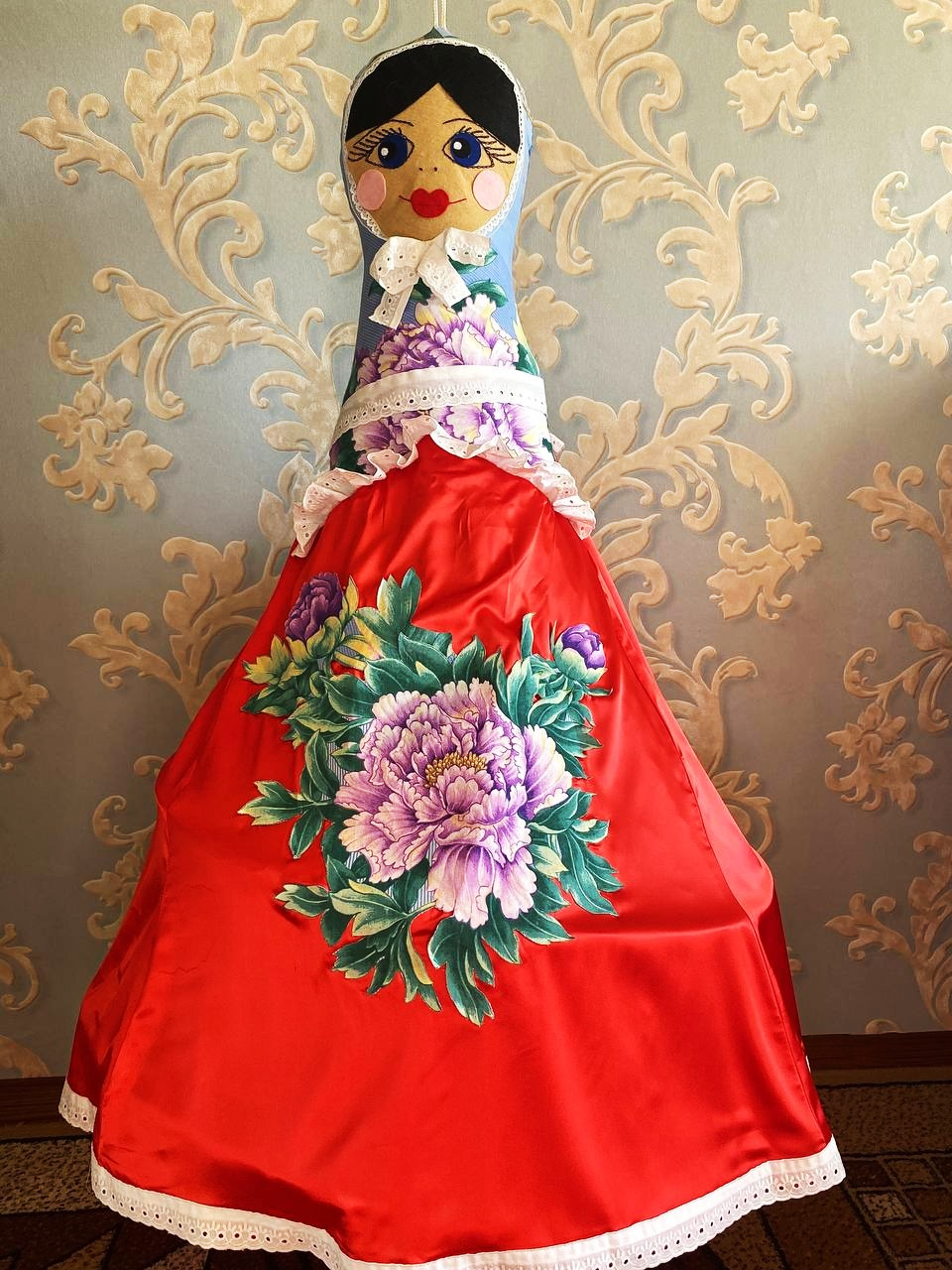 Воспитатель: А теперь, давайте мы с вами тоже превратимся в матрешек. Выходите на поляну, становитесь в хоровод. (Кукла – матрёшка накрывает ребёнка, дети отгадывают, кто под Матрёной).Воспитатель: Ой. А кто же это у нас плачет? (подводит детей к столам, где лежат не расписанные матрёшки). Ребята, почему эти матрёшки расстроены?Дети: Потому что у них некрасивые наряды.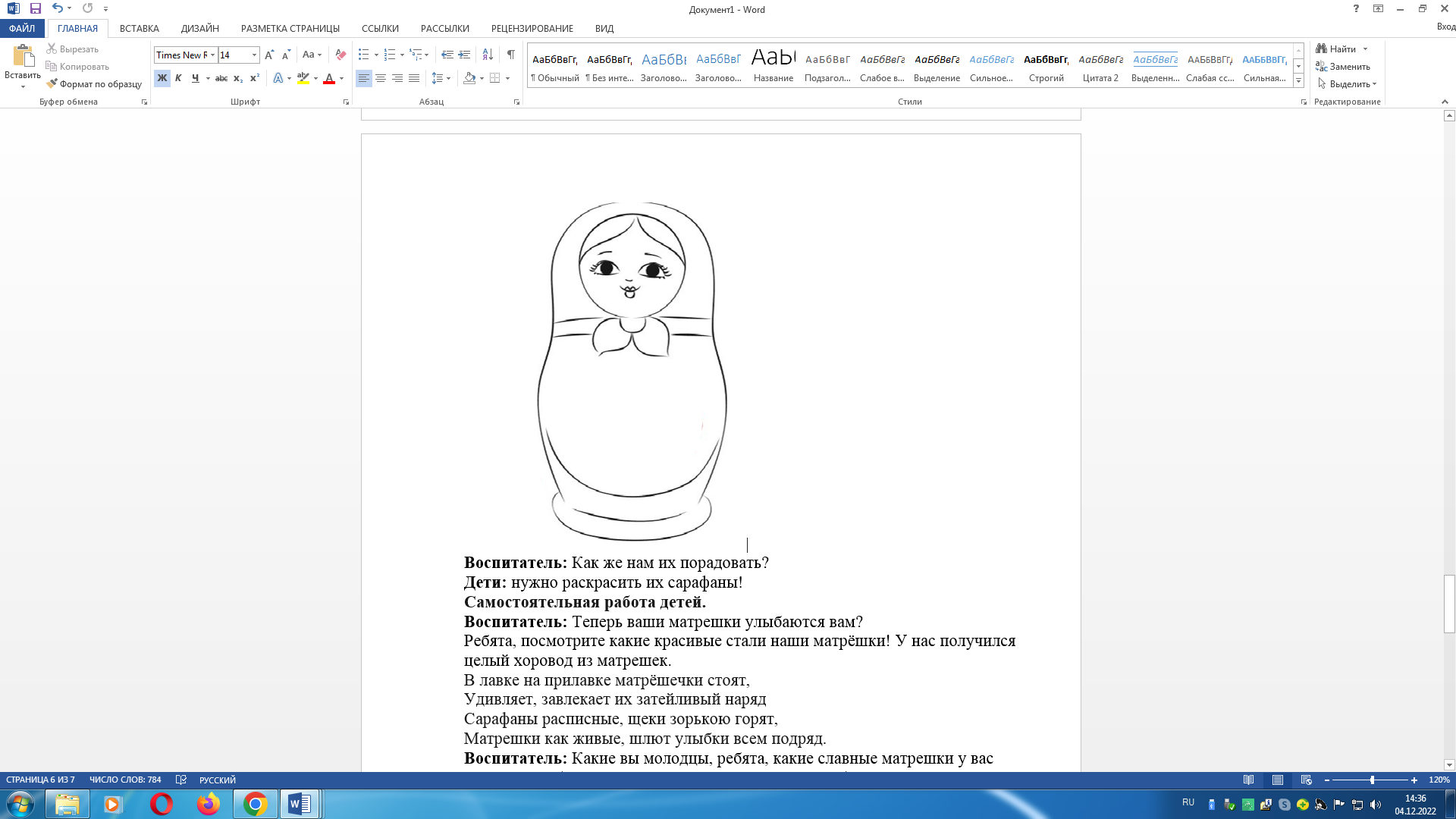 Воспитатель: Как же нам их порадовать?Дети: нужно раскрасить их сарафаны!Самостоятельная работа детей.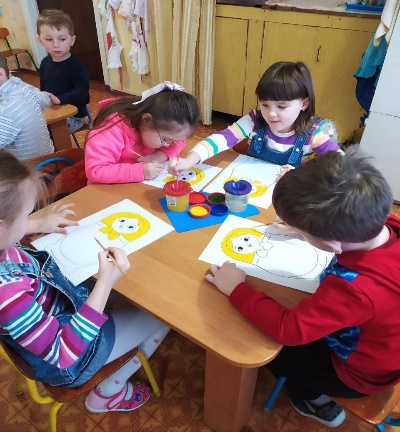 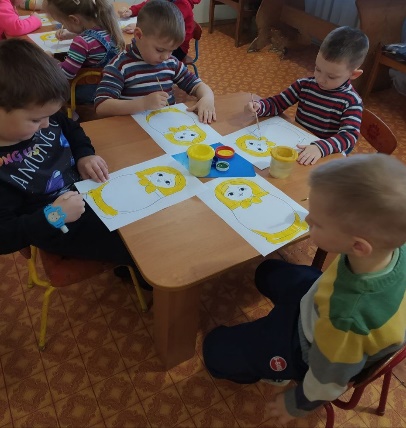 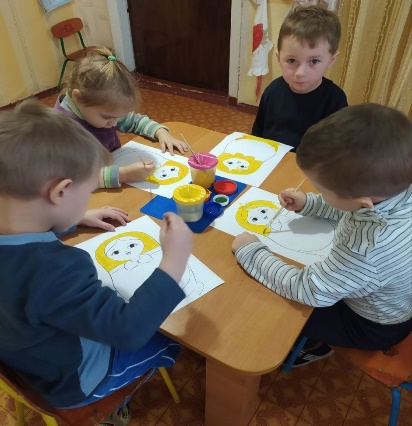 Воспитатель: Теперь ваши матрешки улыбаются вам?Ребята, посмотрите какие красивые стали наши матрёшки! У нас получился целый хоровод из матрешек.В лавке на прилавке матрёшечки стоят,Удивляет, завлекает их затейливый нарядСарафаны расписные, щеки зорькою горят,Матрешки как живые, шлют улыбки всем подряд.Воспитатель: Какие вы молодцы, ребята, какие славные матрешки у вас получились. (Дети рассказывают о своих матрёшках).Ребята, вы так старались, сделали Матрёшкам новые наряды. Они решили вас отблагодарить. (воспитатель раздаёт сладкий сюрприз)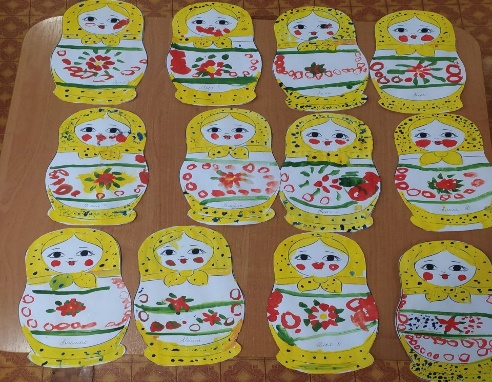 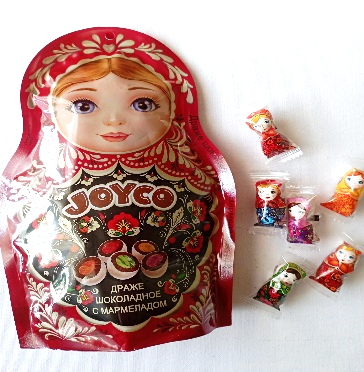  В конце занятия воспитатель: Ребята, а давайте вспомним с какой игрушкой вы сегодня познакомились?Дети: С матрешкой.Воспитатель: А из чего матрёшка сделана?Дети: Из дерева.Воспитатель: А какие у нас матрешки?Дети: Нарядные, красивые.Воспитатель: Какие матрёшки бывают по росту?Дети: разные, маленькие и большие.Воспитатель: А как можно с ними играть?Дети: Собирать, разбирать.Воспитатель: А вам понравилась эта игрушка, вы будете с ней играть.Дети: ДаВоспитатель: А как нужно относиться к такой игрушке и труду народных мастеров?Дети: Бережно, аккуратно.Воспитатель: Молодцы.  Сегодня, мы познакомились с Матрешкой, узнали из чего она сделана, и будем играть с игрушкой бережно и аккуратно.Дидактические игры с матрёшками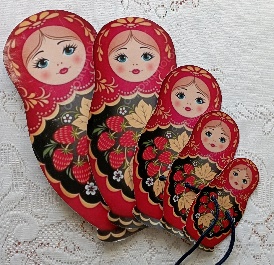 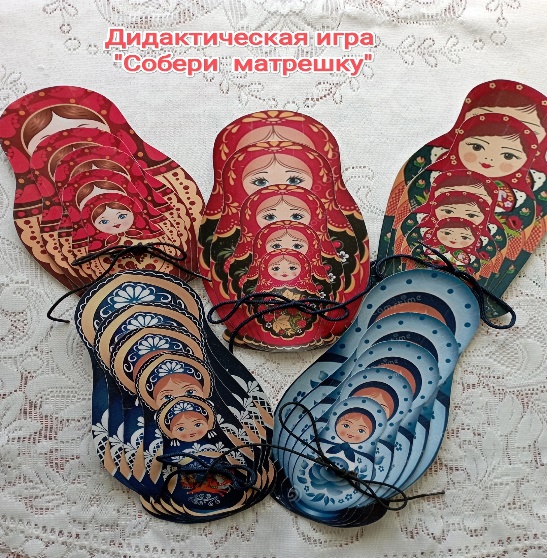 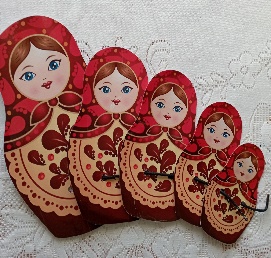 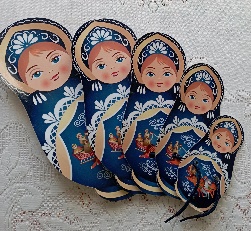 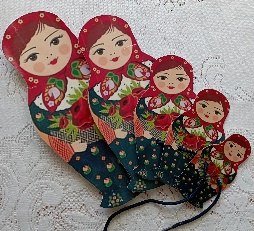 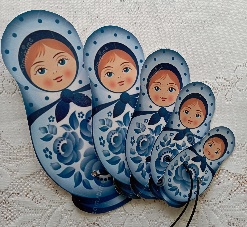 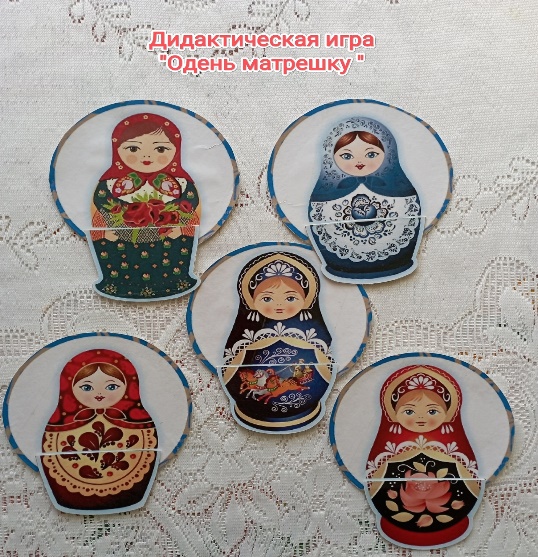 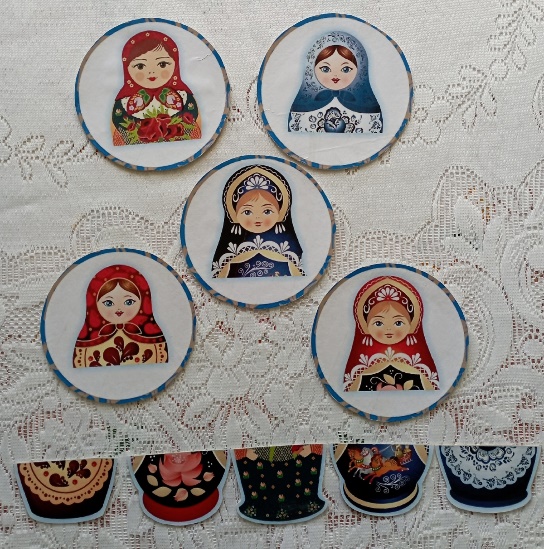 